Wennen bij de muisjes			belang van wennen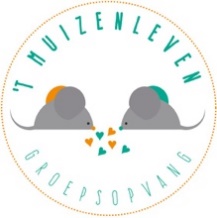 WWW.MUIZENLEVEN.BE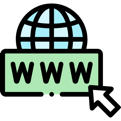 VerlofdagenDagstructuurFoto’s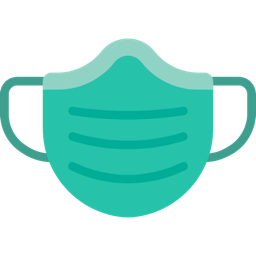 bij het brengen en halen van je kindjesteeds een mondmasker dragen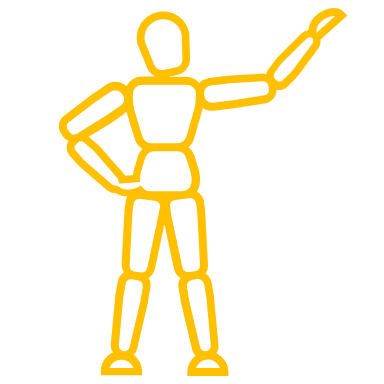 Het attest inkomstentarief kan al aangevraagd worden opwww.mijnkindengezin.beweetjes van jullie kindje noteren ter ondersteuning van het verkorte kennismakingsgesprek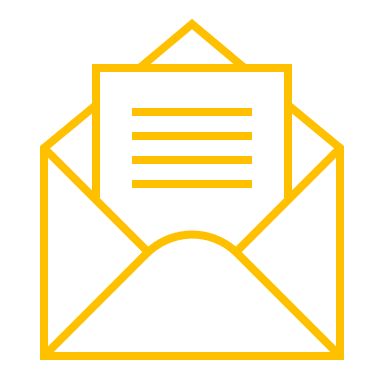 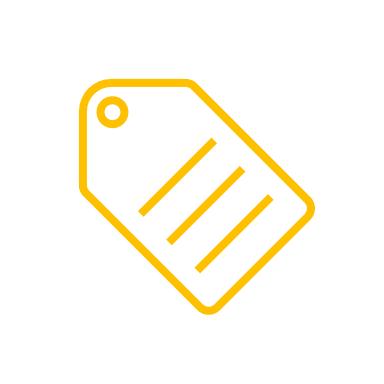 weetjevoorzie jullie flesjes en verdeeldoosje metnaam van jullie kindjeKindBeperken van de stress tijdens de overgang van de thuissituatie naar de opvangAngsten beperkenHechtingsrelatie met begeleider startenPreventie tegen wiegendoodOuderOuders laten kennismaken met de opvangomgeving en het teamOuder betrekken bij het opvanggebeurenOpvangLeren van ouder-kind interactieAndere kindjes laten wennen aan het  nieuwe muisjeWWW.MUIZENLEVEN.BEVerlofdagenDagstructuurFoto’sbij het brengen en halen van je kindjesteeds een mondmasker dragenHet attest inkomstentarief kan al aangevraagd worden opwww.mijnkindengezin.beweetjes van jullie kindje noteren ter ondersteuning van het verkorte kennismakingsgesprekweetjevoorzie jullie flesjes en verdeeldoosje metnaam van jullie kindjeWenmomentenWWW.MUIZENLEVEN.BEVerlofdagenDagstructuurFoto’sbij het brengen en halen van je kindjesteeds een mondmasker dragenHet attest inkomstentarief kan al aangevraagd worden opwww.mijnkindengezin.beweetjes van jullie kindje noteren ter ondersteuning van het verkorte kennismakingsgesprekweetjevoorzie jullie flesjes en verdeeldoosje metnaam van jullie kindjeBeetje andersHet kennismakingsgesprek verloopt in de inkomWenmomenten 1 & 2Kort moment van max 2 uur, zonder eetmomentWWW.MUIZENLEVEN.BEVerlofdagenDagstructuurFoto’sbij het brengen en halen van je kindjesteeds een mondmasker dragenHet attest inkomstentarief kan al aangevraagd worden opwww.mijnkindengezin.beweetjes van jullie kindje noteren ter ondersteuning van het verkorte kennismakingsgesprekweetjevoorzie jullie flesjes en verdeeldoosje metnaam van jullie kindjeWenmoment 3WWW.MUIZENLEVEN.BEVerlofdagenDagstructuurFoto’sbij het brengen en halen van je kindjesteeds een mondmasker dragenHet attest inkomstentarief kan al aangevraagd worden opwww.mijnkindengezin.beweetjes van jullie kindje noteren ter ondersteuning van het verkorte kennismakingsgesprekweetjevoorzie jullie flesjes en verdeeldoosje metnaam van jullie kindjeMoment van 4 uur, met eetmomentWWW.MUIZENLEVEN.BEVerlofdagenDagstructuurFoto’sbij het brengen en halen van je kindjesteeds een mondmasker dragenHet attest inkomstentarief kan al aangevraagd worden opwww.mijnkindengezin.beweetjes van jullie kindje noteren ter ondersteuning van het verkorte kennismakingsgesprekweetjevoorzie jullie flesjes en verdeeldoosje metnaam van jullie kindjeWat brengen jullie mee?WWW.MUIZENLEVEN.BEVerlofdagenDagstructuurFoto’sbij het brengen en halen van je kindjesteeds een mondmasker dragenHet attest inkomstentarief kan al aangevraagd worden opwww.mijnkindengezin.beweetjes van jullie kindje noteren ter ondersteuning van het verkorte kennismakingsgesprekweetjevoorzie jullie flesjes en verdeeldoosje metnaam van jullie kindjeIngevulde inlichtingenfiche, pak luiers, fysiologisch water, fopspeentje